Co robimy we wrześniu? GRUPA 5,6 – LATKÓW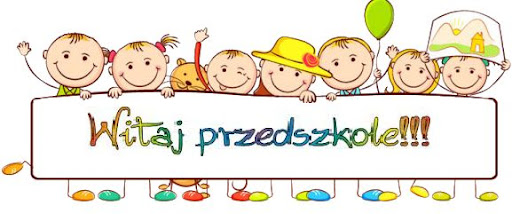 Założenia wychowawcze:1. Stwarzanie sytuacji wychowawczych wywołujących atmosferę opartą na życzliwości, serdeczności i przyjaźni sprzyjającej wykształceniu się poczucia bezpieczeństwa w nowych warunkach.2. Wykorzystywanie nadarzających się sytuacji do zaprezentowania przez dzieci własnych kompetencji i umiejętności z różnych sfer rozwojowych.3.Nabywanie nawyków dbania o własne bezpieczeństwo i higienę osobistą, a także przestrzeganie tych zasad ze strony kolegów i osób dorosłych.Tematy kompleksowe:Co słychać w przedszkolu.Jak być superbezpiecznym.Jakie są moje supermoce.Kiedy Pani Jesień obchodzi urodziny.WIERSZ:  Kolorowe kołaSpójrzcie uważnie dookoła,wszędzie są kule i koła:kół co niemiara, kul co niemiara.Jest koło! Tarcza zegara.Wesoło koła turkocąpod starodawną karocą.Na drogach świecą się jasno,błysną i gasną, błysną i gasną.A tutaj koło przy kole:wagon, semafor – to kolej.A kiedy kół jest tak dużo,po prostu pachnie podróżą. (…)
PIOSENKA:  Znaki drogowe (sł. i muz. Jolanta Kucharczyk)1. Na ulicach jest tak dużo samochodów,na chodnikach i na przejściach tylu pieszych.Jak bezpiecznie chodzić, jak bezpiecznie jeździć,gdy się każdy w swoją stronę spieszy?Ref.: To znaki drogowe i sygnały świetlnepilnują, żeby było na drogach bezpiecznie.Te znaki ostrzegają, tamte informują,te coś nakazują, tamte zakazują.2. Ten okrągły znak to ścieżka dla rowerów,a ten dla rowerów, ale też dla pieszych.Przed każdym przedszkolem i przed każdą szkołąstoi ważny znak – uwaga, dzieci!Ref.: To znaki drogowe…3. Jadę z tatą na wycieczkę rowerową,mamy światła odblaskowe, mamy kaski.Tata mi tłumaczy, jak bezpiecznie jeździć,wciąż objaśnia mi drogowe znaki.Ref.: To znaki drogowe…,,Moje ciało” pioesenkaRef: Ram-tam-tam, ram-tam-tam,
Swoje ciało dobrze znam.
Tra-la-la, tra-la-la,
Pokazujcie tak jak ja.1. Tu mam czoło, a tu nosek,
Tu na głowie rośnie włosek.
Ram-tam-tam-tam-tam.
Tu są uszka, tu jest szyja,
Tu serduszko rytm wybija.
Ram-tam-tam-tam-tam.Ref: Ram-tam-tam, ram-tam-tam,
Swoje ciało dobrze znam.
Tra-la-la, tra-la-la,
Pokazujcie tak jak ja.2. Tu mam rączki, jedna, druga,
Oczko lewe, prawe mruga.
Ram-tam-tam-tam-tam.
Tu jest brzuszek, plecy, nogi,
Tu ramionka, głowa, stopy.
Ram-tam-tam-tam-tam.Ref: Ram-tam-tam, ram-tam-tam,
Swoje ciało dobrze znam.
Ram-tam-tam, ram-tam-tam,
Swoje ciało dobrze znam.Piosenka do nauki:"Pani Jesień" Jolanty Kucharczyk1. Już  Jesień liście złoci na drzewach w parku, w lesie.Kasztany trzyma w dłoniach, jesienne kwiaty niesie.Warzywa zbiera z pola i w sadzie rwie owoce.Przynosi dzieciom skarbów pełniutkie, wielkie kosze.Ref.: Dziś Jesień witamy, nisko się kłaniamy,dary piękne składamy: deszczowe kropelki i rosy perełki, poranne , srebrne mgiełki.2. Wyprawa hen, za morza, bociany i żurawie.I śpiewa kołysanki zielonym żabom w stawie.Na pustych polach tańczy z nićmi babiego lata,korale z jarzębiny we włosy sobie wplata.Ref.: Dziś Jesień witamy...3. Dni już są takie krótkie, a noce coraz dłuższe, czasami deszczyk pada, a czasami słońce świeci.Świerszcz jeszcze na skrzypeczkach gra smętne, piękne piosenki.Niedługo schowa skrzypce i będzie spał do wiosny.Ref.: Dziś Jesień witamy...Wiersz "Jesienią " M. KonopnickaJesienią, jesienią Sady się rumienią,Czerwone jabłuszka Pomiędzy zieleniąCzerwone jabłuszka Złociste gruszeczkiŚwiecą się jak gwiazdy Pomiędzy listeczkiPójdę ja się pójdę Pokłonić jabłoniMoże mi jabłuszko  W czapeczkę uroni.Pójdę ja do gruszy Nastawię fartuszka Może w niego spadnie Jaka śliczna gruszka.Jesienią, jesienią Sady się rumienią Czerwone jabłuszka Pomiędzy zielenią.